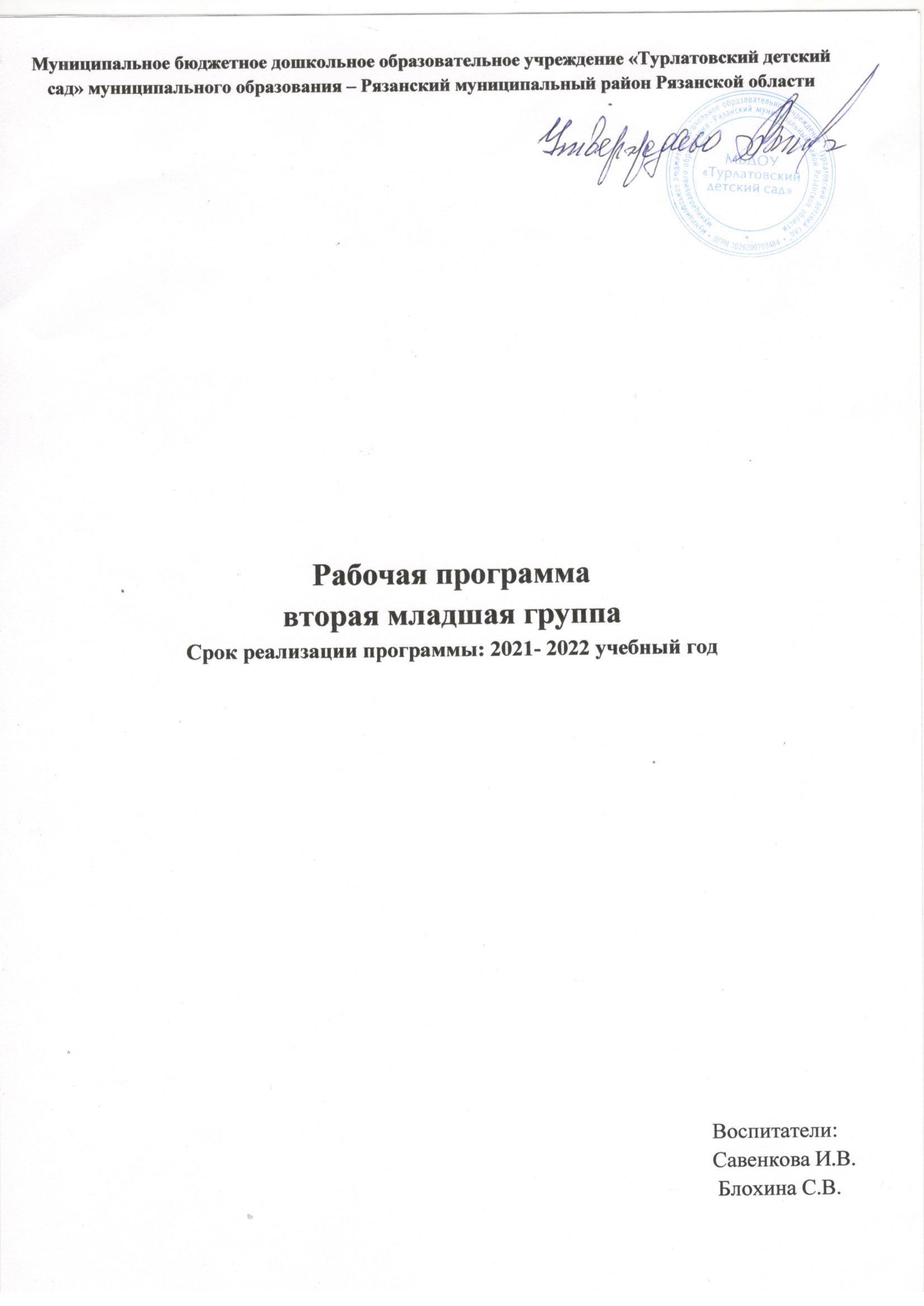 СодержаниеЦелевой  раздел.1.1 Пояснительная записка.1.2 Цели и  задачи  программы.1.3 Принципы  и  подходы в организации образовательного процесса.1.4 Значимые для разработки и реализации рабочей программы характеристики.          1.4.1 Информация о ДОУ.Списочный состав группы.              1.4.3 Возрастные и индивидуальные особенности детей 3-4 лет.1.5  Планируемые  результаты освоения Программы.Содержательный раздел. 2.1 Содержание психолого – педагогической работы.2.2 Планирование образовательной деятельности в группе.2.3 Формы, способы, методы и средства реализации программы.2.4 Вариативные формы образовательной деятельности2.5 Комплексно – тематическое планирование образовательной деятельности.2.6Циклограмма непосредственной образовательной деятельности.2.7Модель  организации совместной деятельности воспитателя с воспитанниками ДОУ2.8Взаимодействие с семьей3.Организационный  раздел.3.1.Режим дня.3.2 Модель двигательного режима детей 3-4 лет.3.3 Оздоровительная работа в группе.3.4 Программно – методическое обеспечение.Целевой разделПояснительная запискаРабочая  образовательная  программа  разработана  для   построения  системы   педагогической  деятельности младшей  группы, обеспечения  гарантии  качества  содержания, создания  условий  для  практического  освоения задач  образовательных  областей, обеспечения  индивидуального  развития  и  раскрытия  творческого  потенциала  каждого  ребенка. Рабочая программа рассчитана на  2018-2019 учебный  год.              Рабочая   образовательная   программа 2-й  младшей  группы разработана  на основе требований ФГОС дошкольного образования утвержденного приказом Министерства образования и науки РФ от 2013г. №1155, с использованием следующих нормативных документов:1. Конституция РФ (.).2. Конвенция ООН о правах ребенка (.).3. Федеральный Закон РФ от 29.12.2012 №273 – ФЗ «Об образовании в РФ».4. Постановление  Главного государственного санитарного врача РФ от 15.05.2013 г №26 «Об утверждении СанПиН 2.4.1.3049-13 «Санитарно-эпидемиологические требования к устройству, содержанию и организации режима работы в дошкольных организациях». 5.  ФГОС дошкольного образования (утверждено Советом Минобрнауки РФ 28.08.2013 г.). 6. Профессиональный стандарт педагога (педагогическая деятельность в сфере дошкольного, начального общего, основного общего, среднего общего образования). (Приказ Министерства труда и социальной защиты РФ от 18.10.2013. №544н).7. Комментарии к ФГОС дошкольного образования (методические рекомендации Минобрнауки России от 28.02.2014 г. №08-249).8. Основной образовательной программы МБДОУ «Турлатовский детский сад».9  Уставом  МБДОУ «Турлатовский детский сад».10. Примерной  общеобразовательной  программой дошкольного образования «От рождения до школы» под ред. Н.Е.Вераксы, Т.С.Комаровой, М.А.Васильевой. -3-е изд.2014г. Рабочая   образовательная  программа  младшей  группы  обеспечивает  развитие  детей  в  возрасте  3-4    лет  с  учетом  их  возрастных  и  индивидуальных  особенностей  по  основным  направлениям (физическому, социально – личностному, познавательному,  речевому  и художественно – эстетическому),  единство  воспитательных, развивающих  и обучающих  целей  и  задач  процесса  образования.  Содержание  рабочей образовательной  программы младшей  группы   соответствуют  основным  положениям  возрастной  психологии  и  дошкольной  педагогики  и  выстроено  по  принципу  развивающего  образования, целью  которого  является  всестороннее  развитие  ребенка, и  обеспечивает  единство  воспитательных  и  обучающих  целей  и  задач.Рабочая образовательная  программа  2-й младшей  группы  сформирована  в  соответствии  с  принципами  и подходами, определенными  ФГОС.При  выборе  методик  обучения  предпочтение  отдается  развивающим  методикам, способствующим  формированию  познавательной, художественно – эстетической, социальной  сферы  развития. Непосредственно – образовательная деятельность  с  детьми,  в  основе  которой  доминирует  игровая  деятельность, в  зависимости  от  программного  содержания, проводятся подгруппами и  индивидуально – это  обязательное  условие  организации  жизни  в  младшей  группе. Взаимоотношения  взрослого  и  ребенка развиваются  в  направлении  предоставления  дошкольнику  большей  самостоятельности («Я – сам!») и  обогащения  его деятельности  новым  содержанием (принимая  во  внимание «кризис  трех  лет»). Выполнение  программных  задач  происходит  путем  использования  основной  образовательной  единицы  педагогического  процесса  - развивающей  ситуации – форме  совместной  деятельности  педагога  и детей, которая  планируется  и  организуется  педагогом  с  целью  решения  определенных  задач  развития  и  воспитания  с  учетом  возрастных  особенностей  и  интересов  детей, предпочтение  отдается  игровому  построению  всего  образа жизни  детей.1.2 Цели и задачи реализации рабочей программыЦель – создание благоприятных условий для полноценного проживания ребенком дошкольного детства, формирование основ базовой культуры личности, всестороннее развитие психических и физических качеств в соответствии с возрастными и индивидуальными особенностями Задачи:1. охрана и укрепление физического и психического здоровья детей, в том числе их эмоционального благополучия;2. обеспечение равных возможностей для полноценного развития каждого ребёнка в период дошкольного детства независимо от места проживания, пола, нации, языка, социального статуса, психофизиологических и других особенностей (в том числе ограниченных возможностей здоровья);3. обеспечение преемственности целей, задач и содержания образования, реализуемых в рамках образовательных программ различных уровней;   4. создание благоприятных условий развития детей в соответствии с их возрастными и индивидуальными особенностями и склонностями, развитие способностей и творческого потенциала каждого ребёнка как субъекта отношений с самим собой, другими детьми, взрослыми и миром;5. объединение обучения и воспитания в целостный образовательный процесс на основе духовно-нравственных и социокультурных ценностей и принятых в обществе правил и норм поведения в интересах человека, семьи, общества;6. формирование общей культуры личности детей, развитие их социальных, нравственных, эстетических, интеллектуальных, физических качеств, инициативности, самостоятельности и ответственности ребёнка;7. обеспечение вариативности и разнообразия содержания Программ и организационных форм дошкольного образования, возможности формирования Программ различной направленности с учётом образовательных потребностей и способностей детей;8. формирование социокультурной среды, соответствующей возрастным, индивидуальным, психологическим и физиологическим особенностям детей;9. обеспечение психолого-педагогической поддержки семьи и повышения компетентности родителей (законных представителей) в вопросах развития и образования, охраны и укрепления здоровья детей.Программа обеспечивает развитие личности детей дошкольного возраста  3- 4 лет в различных видах деятельности (игровой, двигательной, коммуникативной, продуктивной, познавательно-исследовательской, художественно-творческой и т.д.) и общения с учетом их возрастных, индивидуальных психологических и физиологических особенностей по основным направлениям развития: - физическому, - социально-коммуникативному, - познавательному, - речевому, - художественно-эстетическомуПрограмма направлена на:1. создание условий развития ребенка, открывающих возможности для его позитивной социализации, его личностного развития, развития инициативы и творческих способностей на основе сотрудничества со взрослыми и сверстниками и соответствующим возрасту видам деятельности;2. создание развивающей образовательной среды, которая представляет собой систему условий социализации и индивидуализации детей;3. решение задач ФГОС дошкольного образования.1.3  Принципы и подходы к формированию программы:При построении рабочей программы учитываются следующие принципы:- соответствует принципу развивающего образования, целью которого является развитие ребенка;-сочетает  принципы научной обоснованности и практической применимости (содержание рабочей программы должно соответствовать основным положениям возрастной психологии и дошкольной педагогики);- обеспечивает единство воспитательных, развивающих и обучающих целей и задач процесса образования детей дошкольного возраста, в процессе реализации которых формируются такие знания, умения и навыки, которые имеют непосредственное отношение к развитию детей дошкольного возраста;    - строится с учетом принципа интеграции образовательных областей в соответствии с возрастными возможностями и особенностями воспитанников, спецификой и возможностями образовательных областей;   - основывается на комплексно-тематическом принципе построения образовательного процесса;  - предусматривает решение программных образовательных задач в совместной деятельности взрослого и детей и самостоятельной деятельности детей не только в рамках непосредственно образовательной деятельности, но и при проведении режимных моментов в соответствии со спецификой дошкольного образования; - предполагает построение образовательного процесса на адекватных возрасту формах работы с детьми. Основной формой работы с детьми дошкольного возраста и ведущим видом деятельности для них является игра.-  обеспечивает осуществление образовательного процесса в двух основных организационных моделях, включающих: совместную деятельность взрослого и детей,  самостоятельную деятельность детей;- учитывает гендерную специфику развития детей дошкольного возраста;- направлена на взаимодействие с семьей в целях осуществления полноценного развития ребенка, создания равных условий образования детей дошкольного возраста независимо от материального достатка семьи, места проживания, языковой и культурной среды, этнической принадлежности.1.4 Значимые для разработки и реализации рабочей программы характеристики1.4.1 Информация о ДОУ. МБДОУ «Турлатовский детский сад» функционирует в режиме 12-часового пребывания воспитанников в период с 7.00 до 19.00 часов при 5-дневной рабочей неделе. Рабочая программа реализуется в течение всего пребывания воспитанников в детском саду.  В ДОУ функционирует кабинет  музыкально-физкультурный зал,  медицинский кабинет, пищеблок, прачечная.1.4.2. Списочный состав группы  (см. приложение).1.4.3 Возрастные и индивидуальные особенности развития детей 3-4 лет.   В возрасте 3 – 4 лет ребёнок постепенно выходит за пределы семейного круга. Его общение становится внеситуативным. Взрослый становится для ребёнка не только членом семьи, но и носителем определённой общественной функции. Желание ребёнка выполнять такую же функцию приводит к противоречию с его реальными возможностями. Это противоречие разрешается через развитие игры, которая становится ведущим видом деятельности в дошкольном возрасте.Главной особенностью игры является её условность: выполнение одних действий с одними предметами предполагает их отнесенность к другим действиям с другими предметами. Основным содержанием игры младших дошкольников являются действия с игрушками и предметами-заместителями. Продолжительность игры небольшая. Младшие дошкольники ограничиваются игрой с одной-двумя ролями и простыми, неразвёрнутыми сюжетами. Игры с правилами в этом возрасте только начинают формироваться.Изобразительная деятельность ребёнка зависит от его представлений о предмете. В этом возрасте они только начинают формироваться. Графические образы бедны. У одних детей в изображениях отсутствуют детали, у других рисунки могут быть более детализированы. Дети уже могут использовать цвет.Большое значение для развития мелкой моторики имеет лепка. Младшие дошкольники способны под руководством взрослого вылепить простые предметы.Известно, что аппликация оказывает положительное влияние на развитие восприятия. В этом возрасте детям доступны простейшие виды аппликации.Конструктивная деятельность в младшем дошкольном возрасте ограничена возведением несложных построек по образцу и по замыслу. В младшем дошкольном возрасте развивается перцептивная деятельность. Дети от использования предэталонов – индивидуальных единиц	 восприятия – переходя к сенсорным эталонам – культурно-выработанным средствам восприятия. К концу младшего дошкольного возраста дети могут воспринимать до 5 и более форм предметов и до 7 и более цветов, способны дифференцировать предметы по величине, ориентироваться в пространстве группы детского сада, а при определённой организации образовательного процесса – и в помещении всего дошкольного учреждения.Развиваются память и внимание. По просьбе взрослого дети могут запомнить 3 – 4 слова и 5 – 6 названий предметов. К концу младшего дошкольного возраста они способны запомнить значительные отрывки из любимых произведений.Продолжает развиваться наглядно-действенное мышление. При этом преобразования ситуаций в ряде случаев осуществляются на основе целенаправленных проб с учётом желаемого результата. Дошкольники способны установить некоторые скрытые связи и отношения между предметами.В младшем дошкольном возрасте начинает развиваться воображение, которое особенно наглядно проявляется в игре, когда одни объекты выступают в качестве заместителей других.Взаимоотношения детей ярко проявляются в игровой деятельности. Они скорее играют рядом, чем активно вступают во взаимодействие. Однако уже в этом возрасте могут наблюдаться устойчивые избирательные взаимоотношения. Конфликты между детьми возникают преимущественно по поводу игрушек. Положение ребёнка в группе сверстников во многом определяется мнением воспитателя.В младшем дошкольном возрасте можно наблюдать соподчинение мотивов поведения в относительно простых ситуациях. Сознательное управление поведением только начинает складываться; во многом поведение ребёнка ещё ситуативное. Вместе с тем можно наблюдать и случаи ограничения собственных побуждений самим ребёнком, сопровождаемые словесными указаниями. Начинает развиваться самооценка, при этом дети в значительной мере ориентируются на оценку воспитателя. Продолжает развиваться также их половая идентификация, что проявляется в характере выбираемых игрушек и сюжетов.1.5.   Планируемые результаты освоения программыСоциально-коммуникативное развитие- Ребенок предпочитает общение с взрослым, делится своими впечатлениями, испытывает потребность в сотрудничестве с ним, обращается за помощью. - Проявляет доброжелательность по отношению к окружающим, стремится утешить обиженного, порадовать, помочь. - Старается выполнять общепринятые правила поведения в детском саду, отрицательно реагирует на явное нарушение правил. Объединяется со сверстниками в группу из 2-3 человек на основе личных симпатий; участвует в коллективных играх, поддерживая положительные взаимоотношения. - Умеет организовать или поддержать ролевой диалог в игровых сюжетах с двумя действующими лицами. - Умеет занять себя игрой (любой: режиссерской, образно-ролевой, игрой-экспериментированием и т.п.).- Пытается самостоятельно раздеваться и одеваться, следит за своим внешним видом, владеет простейшими навыками поведения во время еды. Познавательное развитие- Ребенок имеет представления о свойствах предметов (цвет, форма, размер, назначение). - Знает свое имя, фамилию, пол, возраст. - Замечает происходящие в природе сезонные изменения. - Может  исследовать  и конструировать под руководством взрослого,      использует разные способы обследования предметов. - Различает, правильно называет, использует по назначению основные строительные детали; целенаправленно создает, рассматривает и обыгрывает простейшие постройки.- Умеет считать до 3, отсчитывать 3 предмета от большего количества. - Умеет узнавать и называть круг, треугольник, шар, куб (кубик), находить в окружающей обстановке предметы, сходные по форме. - Умеет сравнивать по высоте и длине путем приложения и наложения. - Различает пространственные отношения от себя: впереди - сзади, вверху - внизу, справа - слева. Речевое развитие- Ребенок имеет соответствующий возрасту активный и пассивный словарный запас (знает названия и назначение предметов ближайшего окружения,  их качества, действия с ними; называет некоторые обобщающие понятия (овощи, фрукты, одежда, посуда, животные, птицы). - В речи большей частью правильно согласует прилагательные с существительным в роде, числе, падеже, употребляет простые пространственные предлоги; названия животных и их детенышей в форме единственного и множественного числа. - Может (самостоятельно или с помощью воспитателя) поддерживать разговор по поводу прочитанных книг, просмотренных мультфильмов, при описании предметов, картин, игрушек или в ходе наблюдений в природе. - Способен  сосредоточенно слушать, следить за развитием действия, понимать содержание художественного произведения. - Может запомнить и воспроизвести небольшой стихотворный текст. Художественно-эстетическое развитие - Ребенок проявляет устойчивый интерес к декоративно-прикладному искусству, мелкой пластике, книжной графике; владеет способами зрительного и тактильного обследования различных объектов для обогащения восприятия. - Может отображать свои представления и впечатления об окружающем мире в разных видах изобразительной деятельности (рисовании, лепке, аппликации) и в процессе художественного труда. - Создает узнаваемые образы конкретных предметов и явлений окружающего мира; передает обобщенную форму и цвет доступными художественными способами (конструктивным, пластическим, комбинированным). - Может исполнять метрический пульс в звучащих жестах, а также на маленьких маракасах, палочках, сопровождая музыку или стихи; любит манипулировать с музыкальными инструментами, может сыграть простейшие звуко-изобразительные импровизации. - Поет естественным голосом, с удовольствием подпевает с  взрослым. -Любит двигаться под музыку и двигается ритмично в умеренном темпе, меняет характер движения в соответствии с изменением характера или сменой частей музыки, ритмично исполняет элементарные плясовые движения. - Прислушивается, когда звучит веселая, подвижная музыка, не может устоять, чтобы не двигаться под нее. Физическое развитие- Ребенок имеет достаточный уровень развития физических качеств и основных движений.- Проявляет положительные эмоции при физической активности,самостоятельной   двигательной деятельности.- Умеет ходить и бегать, сохраняя равновесие, изменяя направления  движения по  желанию или по команде. - Умеет прыгать в длину с места, энергично отталкиваясь    на двух ногах в  прыжках.    - Умеет катать мяч с расстояния по заданному направлению,     - Умеет бросать  мяч двумя  руками от груди, ударять мяч об пол, подбрасывает    мяч вверх 2-3 раза подряд и ловит его. - Правильно пользуется предметами личной гигиены (мыло, расческа, полотенце, носовой   платок), умывается и моет руки при незначительной помощи взрослого.- Имеет элементарные представления о ценности здоровья, необходимости  соблюдения   правил гигиены в повседневной жизни и    старается  следовать им в своей деятельности.К четырем  годам:  Ребенок может спокойно, не мешая другому ребенку, играть рядом, объединяться в игре с общей игрушкой, участвовать в несложной совместной практической деятельности. Проявляет стремление к положительным поступкам, но взаимоотношения зависят от ситуации и пока еще требуют постоянного внимания воспитателя. Активно участвует в разнообразных видах деятельности: в играх, двигательных упражнениях, в действиях по обследованию свойств и качеств  предметов и их использованию, в рисовании, лепке, речевом общении, в творчестве. Принимает цель; в играх, в предметной и художественной деятельности по показу и побуждению взрослых ребенок доводит начатую работу до определенного результата. Понимает, что вещи, предметы сделаны людьми и требуют бережного обращения с ними.  Проявляет эмоциональную отзывчивость, подражая примеру взрослых, старается утешить обиженного, угостить, обрадовать, помочь. Начинает в мимике и жестах различать эмоциональные состояния людей, веселую и грустную музыку, веселое и грустное настроение сверстников, взрослых, эмоционально откликается на содержание прочитанного, сопереживает героям.    Охотно включается в совместную деятельность со взрослым, подражает его действиям, отвечает на вопросы взрослого и комментирует его действия в процессе совместной игры, выполнения режимных моментов. Проявляет интерес к сверстникам, к взаимодействию в игре, в повседневном общении и бытовой деятельности.    Владеет игровыми действиями с игрушками и предметами - заместителями, разворачивает игровой сюжет из нескольких эпизодов, приобрел первичные умения ролевого поведения. Способен предложить собственный замысел и воплотить его в игре, рисунке, постройке. Значительно увеличивается запас слов, совершенствуется грамматический строй речи, ребенок пользуется не только простыми, но и сложными предложениями. Сформирована соответствующая возрасту координация движений. Ребенок проявляет положительное отношение к разнообразным физическим упражнениям, стремится к самостоятельности в двигательной деятельности, избирателен по отношению к некоторым двигательным действиям и подвижным играм. Владеет элементарной культурой поведения во время еды за столом, навыками самообслуживания: умывания, одевания. Правильно пользуется предметами личной гигиены (полотенцем, носовым платком, расческой). Проявляет  интерес  к миру, потребность  в  познавательном общении со взрослыми, задает вопросы о людях, их действиях, о животных, предметах ближайшего окружения. Проявляет стремление к наблюдению, сравнению, обследованию свойств и качеств  предметов, использованию сенсорных эталонов (круг, квадрат, треугольник), к простейшему экспериментированию с предметами и материалами. В совместной с педагогом познавательной деятельности переживает чувство удивления, радости познания мира  Знает свои имя, фамилию, пол, возраст. Осознает свои отдельные умения и действия, которые самостоятельно освоены («Я умею строить дом», «Я умею сам застегивать куртку» и т. п.).  Узнает дом, квартиру, в которой живет, детский сад, группу, своих воспитателей, няню. Знает членов своей семьи и ближайших родственников. Разговаривает со взрослым о членах своей семьи, отвечая на вопросы при рассматривании семейного альбома или фотографий. Называет хорошо знакомых животных и растения ближайшего окружения, их действия, яркие признаки внешнего вида. Способен не только объединять предметы по внешнему сходству (форма, цвет, величина), но и усваивать общепринятые представления о группах предметов (одежда, посуда, игрушки). Участвует в элементарной исследовательской деятельности по изучению качеств и свойств объектов неживой природы, в посильной деятельности по уходу за растениями  уголка природы.  Освоил некоторые нормы и правила поведения, связанные с определенными разрешениями и запретами («можно», «нужно», «нельзя»), может увидеть несоответствие поведения другого ребенка нормам и правилам поведения. Испытывает удовлетворение от одобрения правильных действий взрослыми. Внимательно вслушивается в речь и указания взрослого, принимает образец. Следуя вопросам взрослого, рассматривает предметы, игрушки, иллюстрации, слушает комментарии и пояснения взрослого.Содержательный раздел.2.1  Содержание психолого – педагогической работы1.Направление «Физическое развитие».Образовательная область «Здоровье».Содержание образовательной области «Здоровье» направлено на достижение целей охраны здоровья детей и формирование основы культуры здоровья через решение следующих задач:*сохранение и укрепление физического и психического здоровья детей;*воспитание культурно-гигиенических навыков;*формирование начальных представлений о здоровом образе жизни.Образовательная область «Физическая культура».Содержание образовательной области «Физическая культура» направлено на достижение целей формирования у детей интереса ценностного отношения к занятиям физической культурой, гармоничное физическое развитие через решение следующих  задач:*развитие физических качеств (скоростных, силовых, гибкости, выносливости и координации); *накопление и обогащение двигательного опыта детей (овладение основными движениями);*формирование у воспитанников потребности в двигательной активности и физическом совершенствовании.2.Направление «Социально-коммуникативное развитие».Образовательная область «Социализация».Содержание образовательной области «Социализация» направлено на достижение целей освоения первоначальных представлений социального характера и включения детей в систему социальных отношений через решение следующих задач:*развитие игровой деятельности детей;*приобщение к элементарным общепринятым нормам и  правилам взаимоотношения со сверстниками и взрослыми (в том числе моральным);*формирование гендерной, семейной, гражданской принадлежности, патриотических чувств, чувства принадлежности к мировому сообществу. Образовательная область «Труд».Содержание образовательной области «Труд» направлено на достижение цели формирования  положительного отношения к труду через решение следующих задач:*развитие трудовой деятельности;*воспитание ценностного отношения к собственному труду, труду других людей и его результатам;*формирование первичных представлений о труде взрослых, его роли в обществе и жизни каждого человека.Образовательная область «Безопасность».Содержание образовательной области «Безопасность» направлено на дос-тижение целей формирования основ безопасности собственной жизнедеятель-ности и формирования предпосылок экологического сознания (безопасности окружающего мира) через решение следующих задач:*формирование представлений об опасных для человека и окружающего мира природы ситуациях и способах поведения в них;*приобщение к правилам безопасного для человека и окружающего мира природы поведения;*передачу детям знаний о правилах безопасности дорожного движения в качестве пешехода и пассажира транспортного средства;*формирование осторожного и осмотрительного отношения к потенциально опасным для человека и окружающего мира природы ситуациям. 3.Направление «Познавательное - развитие».Содержание данного направления  направлено на достижение целей развития у детей познавательных интересов,  интеллектуального развития детей через решение следующих задач:Образовательная область «Формирование целостной картины мира».* сенсорное развитие;*развитие познавательно-исследовательской и продуктивной (конструктивной) деятельности;*знакомство с предметным и социальным окружением;*ознакомление с природой;*расширение кругозора детей.Образовательная область «Формирование элементарных математических представлений».*знакомство с формой, цветом, величиной, количеством предметов;*развитие умения ориентировки в пространстве;*формирование умения ориентировки во времени.4.Направление «Речевое   развитие».Образовательная область «Коммуникация».Содержание образовательной области «Коммуникация» направлено на достижение целей овладения конструктивными способами и средствами взаимодействия с окружающими людьми через решение следующих задач:*развитие свободного общения со  взрослыми и детьми;*развитие всех компонентов устной речи детей (лексической стороны, грамматического строя речи, произносительной стороны речи, связной речи – диалогической и монологической форм)  в различных формах и видах детской деятельности;*практическое овладение воспитанниками нормами речи.Образовательная область «Чтение художественной литературы».Содержание образовательной области «Чтение художественной литературы» направлено на достижения цели формирования интереса и потребности в чтении (восприятии) книг через  решение следующих задач:*формирование целостной картины мира, в том числе первичных ценностных представлений;*развитие литературной речи;*приобщение к словесному искусству, в том числе развитие художественного восприятия и эстетического вкуса.5. Направление «Художественно-эстетическое развитие».Образовательная область «Художественное творчество».Содержание образовательной области «Художественное творчество» направлено на достижение целей формирования интереса к эстетической стороне окружающей действительности, удовлетворение потребности детей в самовыражение через решение следующих задач:*развитие продуктивной деятельности (рисование, лепка, аппликация, художественный труд);*развитие детского творчества;*приобщение к изобразительному искусству.Образовательная область  «Музыка».Содержание образовательной области «Музыка» направлено  на достижение цели развития музыкальности детей,  способности эмоционально воспринимать музыку через решение следующих задач:*развитие музыкально-художественной деятельности;*приобщение к музыкальному миру.2.2Планирование  образовательной деятельности2.3 Формы , способы, методы , средства реализации программы2.4Вариативные формы образовательной деятельности2.7Модель организации совместной деятельности воспитателя с воспитанниками ДОУ2.8 Цели и задачи взаимодействия детского сада с семьейЦель: создание необходимых условий для формирования ответственных взаимоотношений с семьями воспитанников и развития компетентности родителей.Задачи:*изучение отношения педагогов и родителей к различным вопросам воспитания, обучения, развития детей, условий организации разнообразной деятельности в детском саду и семье;*знакомство педагогов и родителей с лучшим опытом воспитания детей дошкольного возраста в детском саду и семье, раскрывающим средства, формы и методы развития важных интегративных качеств ребенка (любознательности, эмоциональной отзывчивости, способности выстраивать взаимодействие со взрослыми и сверстниками и др.), а так же знакомство с трудностями, возникающими в семейном и общественном воспитании дошкольников;*информирование друг друга об актуальных задачах воспитания детей на разных возрастных этапах их развития и о возможностях детского сада и семьи в решении данных задач;* создание в детском саду условий для разнообразного по содержанию и формам сотрудничества, способствующего развитию конструктивного  взаимодействия педагогов и родителей с детьми, возникновению чувства единения и радости, гордости за полученные результаты;*привлечение семей воспитанников к участию в совместных с педагогами мероприятиях;*поощрение родителей за внимательное отношение  к разнообразным стремлениям и потребностям ребенка и создание необходимых условий для их удовлетворения в семье.Формы взаимодействия с семьей:*знакомство с семьей;*образование детей;*информирование родителей о ходе образовательного процесса;*совместная деятельность = родители + дети + воспитатели;ПриложениеСписок детей:2.6 Циклограмма непосредственной организованной деятельностиПонедельникОбразовательная область «Художественно-эстетическое развитие». Музыкальное развитие.Образовательная область «Познавательное развитие». Конструктивная деятельность.ВторникОбразовательная область «Познавательное развитие». Формирование целостной картины мира.Образовательная область «Художественно-эстетическое развитие». Рисование.Образовательная область «Физическое развитие». Физическая культура.*СредаОбразовательная область «Физическое развитие». Физическая культура.Образовательная область «Познавательное развитие». Формирование элементарных математических представлений.ЧетвергОбразовательная область «Физическое развитие». Физическая культура.Образовательная область «Социально-коммуникативное развитие». Развитие речи.ПятницаОбразовательная область «Художественно-эстетическое развитие». Музыкальное развитие Образовательная область «Художественно-эстетическое развитие».Лепка./Аппликация.Организационный разделРежим дня3.2 Модель двигательного режима детей 3-4 лет3.3Оздоровительная работа в группе3.4 Программно – методическое обеспечение«От рождения до школы» Примерная основная общеобразовательная программа дошкольного образования/Под редакцией Н. Е. Вераксы, Т. С. Комаровой, М. А. Васильевой. –3-е изд., испр. и доп. -  М.: МОЗАИКА-СИНТЕЗ, 2014г. -368с.Кравченко И.В., Долгова Т.Л. Прогулки в детском саду. Младшая и средняя группы: Методическое пособие / Под ред. Г.М. Киселевой, Л.И. Пономаревой. – М.: ТЦ Сфера, 2011. – 176с.Книга для чтения в детском саду и дома: 2-4года: Пособие для воспитателей и родителей / Сост. В.В. Гербова и др. – М.: Издательство Оникс, 2011. – 272с.Комплексно-тематическое планирование по программе «От рождения до школы» под редакцией Н.Е. Вераксы, М.А. Васильевой, Т.С. Комаровой. Вторая младшая группа / авт – сост. В.Н. Мезенцева, О.П. Власенко – Волгоград: Учитель, 2012. – 101с.Комплексные занятия по программе под редакцией М.А. Васильевой, В.В. Гербовой, Т.С. Комаровой. Вторая младшая группа / авт – сост. Т.В. Ковригина, М.В. Косьяненко, О.В. Павлова. – Волгоград: Учитель, 2011. – 234с.Мониторинг качества освоения основной общеобразовательной программы дошкольного образования. Вторая младшая группа / Ю.А. Афонькина. – Волгоград: Учитель, 2012. – 63с.Перспективное  планированиевоспитательно-образовательного процесса по программе «От рождения до школы» под редакцией Н.Е. Вераксы, М.А. Васильевой, Т.С. Комаровой. Вторая младшая группа / авт – сост. Н.А. Атарщикова, И.А. Осина, Е.В. Горюнова. – Волгоград: Учитель, 2012. – 114с. Губанова Н.Ф. Развитие игровой деятельности. Система работы во второй младшей группе детского сада. – М.: МОЗАИКА-СИНТЕЗ, 2010. – 128с.9.         Комарова Т.С .Занятия по изобразительной деятельности во второй младшей группе детского сада. Конспекты занятий. – М.:Мозаика – Синтез, 2007 - 2010.   10.       Соломенникова О.А. Занятия по формированию элементарных экологических представлений во второй младшей группе детского сада. Конспекты занятий.-М.:Мозаика – Синтез, 2007-2010.  11.       Помораева И.А., Позина В.А. Занятия по формированию элементарных математических представлений во второй младшей группе детского сада: Планы  занятий.- М.:Мозаика – Синтез, 2006-2010.  12.       Дыбина О.Б. Занятия по ознакомлению  с окружающим миром во второй младшей группе. . Конспекты занятий. –М.:Мозаика – Синтез, 2009-2010.   13.       Гербова В.В. Занятия по развитию речи представлений во второй младшей группе детского сада. Конспекты .- М.:Мозаика – Синтез, 2007-2010.  14.       Пензулаева Л.И. Физкультурные занятия в детском саду. Вторая младшая группа. Конспекты занятий. –М.:Мозаика – Синтез, 2009-2010.   15.         Никитина Т.В., Смольякова О.Н  Воспитательно-образовательный процесс (планирование на каждый день) По программе «От рождения до школы»- Волгоград:Учитель.3.7 Приложения – таблицы №1, №2Организованная образовательная деятельностьОрганизованная образовательная деятельностьБазовый вид деятельностиПериодичностьФизическое развитие:1.Физическая культура в помещении2.Физическая культура на прогулке2 раза в неделю1 раз в неделюПознавательное развитие:1.ФЭМП2.ФЦКМ1 раз в неделю1 раз в неделюРечевое развитие:1.Развитие речи1 раз в неделюХудожественно-эстетическое развитие:1.лепка2.рисование3.аппликация4.музыкальная деятельность1 раз в 2 недели1 раз в неделю1 раз в 2 недели2 раза в неделюОбразовательная деятельность в ходе режимных моментовОбразовательная деятельность в ходе режимных моментовБазовый вид деятельностиПериодичностьУтренняя гимнастикаежедневноБодрящая гимнастикаежедневноГигиенические процедурыежедневноСитуативные беседы при проведении режимных моментовежедневноЧтение художественной литературыежедневноДежурстваежедневноПрогулкиежедневно                            Самостоятельная деятельность детей                            Самостоятельная деятельность детейБазовый вид деятельностиПериодичностьИграежедневноСамостоятельная деятельность детей в центрах (уголках) развитияежедневноНаправления развитияФормы организацииМетоды воспитания и обученияСредства реализации программыСоциально-ком-муникативноеСовместная образовательная деятельность педагогов и детей. Самостоятельная деятельность. Образовательная деятельность в семье. Беседа, рассказ, ЧХЛ, иллюстрация, демонстрация, опыты, упражнение.Игрушки, игры, традиции, обычаи, развивающая среда.ПознавательноеСовместная образовательная деятельность педагогов и детей.Опыты, экспери-ментирование, коллек-ционирование,НОД.Мультимедийные средства, дидактический материал.РечевоеСовместная образовательная деятельность педагогов и детей.Образовательная деятельность в семье.Просмотр и обсуждение мультфильмов, видео-фильмов,прослушивание, чтение и обсуждение ху-дожественной литерату-ры, инсценирование и драматизация сказок, рассматривание и обсуж-дение предметных и сюжетных картинок,НОД.Дидактический материал, художественная литература, наглядный демонстрационный материал.Художественно-эстетическоеСовместная образовательная деятельность педагогов и детей. Самостоятельная деятельность. Образовательная деятельность в семье.Продуктивная деятельность - рисование, лепка, аппликация, слу-шание и обсуждение детской музыки, подыг-рывание на музыкальных инструментах, пение, танцы,НОД.Атрибуты и дидактический материал музыкального уголка, пластилин, краски, карандаши.ФизическоеСовместная образовательная деятельность педагогов и детей. Самостоятельная деятельность. Образовательная деятельность в семье.Игровые, сюжетные, комплексные физминутки; игры и упражнения под тексты стихов, потешек, народных песенок, считалок ; физкультурные занятия, игры и упражнения под музыку,НОД.Атрибуты спортивного уголка, маски, магнитофон.Виды деятельностиВозможные формы работыИгроваяСюжетно-ролевые игры. Игры с правилами. Подвижные игры. Театрализованные игрыКоммуникативная Беседа. Ситуативный разговор. Сюжетные игры.ТрудоваяСовместные действия. Поручение. Дежурство. Коллективный труд.Познавательно-исследовательскаяЭкскурсия. Реализация проекта. Коллекционирование.  Игра.ПродуктивнаяМастерская по изготовлению продуктов детского творчества. Реализация проектов.Музыкально-художественнаяСлушание. Исполнение.  Музыкально-дидактические игры.ЧтениеВосприятие. Беседа. Разучивание.Направление развития ребенка1-я половина дня2-я половина дня Физическое развитие и здоровье Прием детей на воздухе в теплое время года.Утренняя гимнастика  (подвижные игры, игровые сюжеты).Гигиенические процедуры.Закаливание в повседневной жизни.Физкультминутки в процессе непосредственной образовательной деятельности (далее НОД).НОД по физическому воспитанию. Прогулка в двигательной активности.Гимнастика после сна.Закаливание.Физкультурные досуги, игры, развлечения.Самостоятельная двигательная деятельность.Прогулка (индивидуальная работа по развитию движений).Познавательное  развитиеНОД по познавательному развитию.Дидактические игры.Наблюдения.Ситуативные беседы.Экскурсии по участку.Исследовательская работа, опыты и экспериментирование.Развивающие игры.Индивидуальная работа.Конструирование и моделирование.Речевое развитиеНОД по речевому развитию.Чтение художественной литературы.Рассматривание иллюстраций.Показ различных видов театра.Игровые действия по  Произведениям.Заучивания стихов.Дидактические игры.Развивающие игры.Сюжетно-ролевые игры.Настольно-печатные игры.Чтение стихов и сказок.Индивидуальная работа. Показ различных видов театра.Социально-личностное развитие Ситуативные беседы.Формирование навыков культуры еды, культуры быта. Трудовые поручения.Формирование навыков культуры общения.Театрализованные игры.Сюжетно-ролевые игры.Индивидуальная работа.Формирование навыков культуры еды, культуры быта.Трудовые поручения.Театрализованные, музыкальные игры.Работа в художественно-речевом центре.Сюжетно-ролевые игры.Художественно-эстетическое развитие НОД по художественно-эстетическому развитию.Экскурсии в природу (на участке).Музыкально-художественные досуги.  Работа в творческих мастерских. Индивидуальная работа.Виды деятельностиВесенне-осенний периодЗимний периодЛетний периодПриход детей в детский сад, свободная игра, самостоятельная деятельность. 7.00 - 8.157.00 - 8.157.00 - 8.15на участкеУтренняя гимнастика.8.15-8.258.15-8.258.15-8.25на участкеПодготовка к завтраку, завтрак.8.25 – 8.508.25 – 8.508.30 – 8.50Игры, подготовка к организованной образовательной деятельности.8.50-9.058.50-9.058.50-9.05Организованная образовательная деятельность: образовательные ситуации.09.05-9.5009.05-9.5009.05-9.50на участкеПодготовка ко второму завтраку, второй завтрак.9.50-10.059.50-10.059.50-10.05Подготовка к прогулке, прогулка (игры, наблюдения, труд).10.05-11.5010.05-11.5010.05-11.50Возвращение с прогулки.11.50-12.1011.50-12.1011.50-12.10Подготовка к обеду, обед.12.10-12.4512.10-12.4512.10-12.40Подготовка ко сну, дневной сон.12.45-15.0012.45-15.0012.40-5.00Постепенный подъем, бодрящая гимнастика, КГН, игры.15.00-15.2515.00-15.2515.00-15.25Подготовка к полднику, полдник.15.25-15.4015.25-15.4015.25-15.40Игры, самостоятельная деятельность по интересам, досуги, общение, труд.15.40-16.3015.40-16.3015.40-16.30Подготовка к ужину, ужин.16.30-16.5016.30-16.5016.30-16.50Игры, самостоятельная деятельность детей, прогулка, наблюдения. Беседа с родителями. Уход домой.16.50-19.0016.50-19.0016.50-19.00на участкеВиды занятий ДлительностьОсобенности организации 1.Физкультурно-оздоровительные занятия. 15 мин. 2 раза в неделю по плану воспитателя. 2.Утренняя гимнастика.5-6 мин. Ежедневно, на открытом воздухе или в зале. 3.Двигательная разминка во время перерыва между занятиями. 10 мин. Ежедневно.4.Физкультминутка.2-4 мин. Ежедневно, по мере необходимости, в зависимости от вида и содержания занятий. 5. Подвижные игры и физические упражнения на прогулке.15-20 мин. Ежедневно, во время прогулки подгруппами, с учетом уровней двигательной активности детей. 6. Индивидуальная работа по развитию движений на прогулке. 8-10 мин. Ежедневно, во время утренней и вечерней прогулки. 7.Гимнастика после дневного сна.  5-6 мин. Ежедневно, по мере пробуждения и подъема детей. 8.Самостоятельная двигательная активность. Ежедневно, под руковод-ством воспитателя в зале и на воздухе. Продолжительность зависит от индивидуальных особенностей детей. 9.Неделя здоровья 1 раз в год. 10.Развлечения, спортивные праздники 20 мин. 1 раз в месяц. 11.Совместная физкультур-но-оздоровительная работа детского сада и семьи. В течение года. В течение года. 12.Физкультурные занятия детей совместно с родителями в д/у По обоюдному желанию родителей, воспитателей и детей. По обоюдному желанию родителей, воспитателей и детей. 13.Участие родителей в   физкультурно-оздорови-тельных.мероприятиях детского сада.Во время подготовки и проведения физкультурных досугов, праздников, занятий. Во время подготовки и проведения физкультурных досугов, праздников, занятий. Виды здоровье-сберега-ющих технологий ЦельСодержаниеОтветствен-ныеМедико-профилак-тические технологии Сохранение и приумножение здоровья детей под руководством медицинского персонала в соответствии с медицинскими требованиями и нормами. -контроль питания детей, физического здоровья и закаливания детей;-организация профилакти-ческих мероприятий;-организация здоровье-сберегающей среды в группе;-соблюдение в группе всех норм и требований СанПиНа .Старшая медсестра, воспитатели,помощник воспитателя.Физкультурно-оздорови-телные технологии Развитие и укрепление физического здоровья детей.-развитие физических качеств, двигательной активности детей;-закаливание, дыхательная гимнастика, пальчиковая гимнастика, профилактика плоскостопия и формирование правильной осанки;-воспитание привычки к повседневной физической активности;-формирование культурно-гигиенических навыков и умений.Воспитате-ли, инструктор по физвоспита-нию.Техно-логии обеспече-ния социально-психологи-ческого благополу-чия ребенка Сохранение и укрепление психического здоровья детей. Обеспечение социально-эмоционального комфорта в группе для детей .-снятие эмоционального напряжения, повышение эмоционального настроя детей в группе;-психогимнастика, коммуникативные игры, сказкотерапия;-музыкальное воздействие, воздействие цветом;-коррекция поведения. Психолог,воспитате-ли,музыкаль-ный руководи-тель.Технологии валеологи-ческого просвеще-ния родителей Формирование ведения здорового образа жизни и основ валеологической культуры у детей и их родителей. -оформление стендов, папок-передвижек;-групповые родительские собрания по вопросам здоровья детей;-информация для родителей  о физическом здоровье детей (рост, вес детей). Заведую-щая детсадом,старшая медсестра,воспитате-ли.